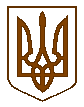 УКРАЇНАБілокриницька   сільська   радаРівненського   району    Рівненської    областіВ И К О Н А В Ч И Й       К О М І Т Е ТРІШЕННЯвід  15  лютого  2018  року                                                                                 № 27         Про переведення садового будинку у житловий 	Розглянувши  заяву  співвласників житлового будинку гр. Будяковського Тимофія Петровича та гр. Будяковської Дарини Петрівни про переведення садового будинку у житловий будинок, який розташований в масиві для ведення садівництва №1 «Криниченька», будинок № 262  на території Білокриницької  сільської  ради      Рівненського    району    Рівненської області на підставі:витягів з державного реєстру речових прав на нерухоме майно                             № 110566534 від 15.01.2018 р. та  №110566222 від 15.01.2018 р.;звіту про проведення технічного огляду будинку від 30.01.2018 року №26, видане  КП «Рівненське обласне бюро технічної інвентаризації».Садовий будинок, який знаходиться в масиві для ведення садівництва №1 «Криниченька», будинок № 262 на території Білокриницької сільської ради Рівненського району Рівненської області, належить на праві приватної власності співвласникам житлового будинку гр. Т.П. Будяковському та                                                гр. Д.П. Будяковській  та відповідає державним будівельним нормам житлового будинку.Виходячи із вищевикладеного, керуючись ст. 8 Житлового кодексу України, ч.1 ст. 29 ст. 379 Цивільного кодексу України, Порядку переведення дачних і садових будинків, що відповідають державним будівельним нормам, у жилі будинки, затвердженого Постановою Кабінету Міністрів України від                    29 квітня 2015 року № 321, виконавчий комітет Білокриницької сільської радиВ И Р І Ш И В :Перевести садовий будинок, який знаходиться в масиві для ведення садівництва №1 «Криниченька», будинок № 262  на території Білокриницької  сільської    ради   Рівненського    району    Рівненської області в житловий на праві власності співвласникам житлового будинку                  гр. Будяковському Тимофію Петровичу  та гр. Будяковській Дарині Петрівні, загально площею –  97,5 кв.м. та житловою   площею – 35,6  кв.м.Т.в.о. секретаря ради 		                                                                О. Казмірчук